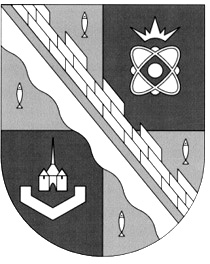                            администрация МУНИЦИПАЛЬНОГО ОБРАЗОВАНИЯ                                             СОСНОВОБОРСКИЙ ГОРОДСКОЙ ОКРУГ  ЛЕНИНГРАДСКОЙ ОБЛАСТИ                             постановление                                                   от 14/12/2023 № 3447Об утверждении Программы профилактики рисков причинения вреда (ущерба) охраняемым законом ценностям по муниципальному жилищному контролю на территории муниципального образования Сосновоборский городской округ Ленинградской области на 2024 годВ соответствии с частью 2 статьи 44 Федерального закона от 31.07.2020 № 248-ФЗ                     «О государственном контроле (надзоре) и муниципальном контроле в Российской Федерации», Постановлением Правительства РФ от 25.06.2021 № 990 «Об утверждении Правил разработки и утверждения контрольными (надзорными) органами программы профилактики рисков причинения вреда (ущерба) охраняемым законом ценностям», решением совета депутатов муниципального образования Сосновоборский городской округ от 30.11.2021 № 176 «Об утверждении Положения о муниципальном жилищном контроле на территории муниципального образования Сосновоборский городской округ Ленинградской области», администрация Сосновоборского городского округа п о с т а н о в л я е т:1. Утвердить программу профилактики рисков причинения вреда (ущерба) охраняемым законом ценностям по муниципальному жилищному контролю на территории муниципального образования Сосновоборский городской округ Ленинградской области на 2024 год (Приложение).	2. Отделу по связям с общественностью (пресс-центр) комитета по общественной безопасности и информации администрации разместить настоящее постановление на официальном сайте Сосновоборского городского округа, в том числе в разделе «Власть/Муниципальный контроль/Муниципальный жилищный контроль» в течение 5 дней со дня вступления в силу.	3. Настоящее постановление вступает в силу со дня подписания.4. Контроль за исполнением настоящего постановления возложить на заместителя главы администрации по безопасности, правопорядку и организационным вопросам 
Рахматова А.Ю.Глава Сосновоборского городского округа 	           М.В. ВоронковУТВЕРЖДЕНАпостановлением администрацииСосновоборского городского округа от 14/12/2023 № 3447(Приложение)ПРОГРАММАпрофилактики рисков причинения вреда (ущерба) охраняемым законом ценностям по муниципальному жилищному контролю на территории муниципального образования Сосновоборский городской округ Ленинградской области на 2024 год Общие положения1. Программа профилактики рисков причинения вреда (ущерба) охраняемым законом ценностям по муниципальному жилищному контролю на территории муниципального образования Сосновоборский городской округ Ленинградской области на 2024 год (далее – Программа профилактики) разработана в соответствии с частью 2 статьи 44 Федерального закона от 31.07.2020 № 248-ФЗ «О государственном контроле (надзоре) и муниципальном контроле в Российской Федерации», Постановлением Правительства РФ от 25.06.2021 № 990 «Об утверждении Правил разработки и утверждения контрольными (надзорными) органами программы профилактики рисков причинения вреда (ущерба) охраняемым законом ценностям», решением совета депутатов муниципального образования Сосновоборский городской округ от 30.11.2021 № 176 «Об утверждении Положения о муниципальном жилищном контроле на территории муниципального образования Сосновоборский городской округ Ленинградской области», в целях организации проведения администрацией муниципального образования Сосновоборский городской округ Ленинградской области (далее – администрация Сосновоборского городского округа, орган муниципального контроля, контрольный орган) профилактики нарушений обязательных требований, установленных федеральными законами и принятыми в соответствии с ними иными нормативными правовыми актами Российской Федерации (далее – обязательные требования), предупреждения возможного нарушения подконтрольными субъектами обязательных требований и снижения рисков причинения ущерба охраняемым законом ценностям, разъяснения подконтрольным субъектам обязательных требований.2. Профилактика рисков причинения вреда (ущерба) охраняемым законом ценностям проводится в рамках осуществления муниципального жилищного контроля.3. Программа реализуется в 2024 году и содержит описание текущего состояния муниципального жилищного контроля на территории муниципального образования Сосновоборский городской округ Ленинградской области, проект плана мероприятий по профилактике нарушений на 2024 год и показатели оценки реализации Программы профилактики.Раздел 1. Анализ и оценка текущего состояния подконтрольной сферы1.1. В соответствии с Положением о порядке осуществления муниципального жилищного контроля на территории муниципального образования Сосновоборский городской округ Ленинградской области, утвержденным решением совета депутатов муниципального образования Сосновоборский городской округ Ленинградской области от 30.11.2021 № 176, органом, осуществляющим муниципальный жилищный контроль на территории городского округа, является администрация Сосновоборского городского округа. Структурным подразделением администрации Сосновоборского городского округа, ответственным за реализацию функции по осуществлению муниципального жилищного контроля, является отдел муниципального контроля администрации Сосновоборского городского округа. Должностными лицами, уполномоченными на осуществление или участие в осуществлении мероприятий по профилактике рисков причинения вреда (ущерба) охраняемым законом ценностям по муниципальному жилищному контролю являются начальник отдела муниципального контроля, главные специалисты отдела муниципального контроля.В 2023 году продолжает действовать мораторий на осуществление контрольно-надзорных мероприятий при осуществлении муниципального контроля, введенный Постановлением Правительства РФ от 10 марта 2022 г. № 336 «Об особенностях организации и осуществления государственного контроля (надзора), муниципального контроля» (далее – Постановление №336) и устанавливающий исключительные основания для организации и проведения внеплановых контрольных (надзорных) мероприятий, внеплановых проверок. Правительство РФ обозначило позицию по осуществлению контрольно-надзорной деятельности до 2030 года с направлением на дальнейшее снижение нагрузки на бизнес. Профилактические мероприятия при осуществлении муниципального контроля являются приоритетным направлением.В рамках профилактики рисков причинения вреда (ущерба) охраняемым законом ценностям в 2023 году отделом муниципального контроля администрации Сосновоборского городского округа осуществлялись следующие мероприятия:Информирование. Осуществлялось постоянно, посредством размещения сведений, предусмотренных частью 3 статьи 46 Закона № 248-ФЗ на официальном сайте в сети «Интернет»: https://sbor.ru/ (далее – официальный сайт). Сведения, размещенные на указанном официальном сайте, поддерживаются в актуальном состоянии.Консультирование. Осуществлялось по обращениям контролируемых лиц и их представителей по вопросам, связанным с организацией и осуществлением муниципального жилищного контроля: о порядке проведения контрольных мероприятий, о периодичности проведения контрольных мероприятий, о порядке принятия решений по итогам контрольных мероприятий, о порядке обжалования решений контрольного органа.Объявление предостережения. Объявлялось контрольным органом и направлялось контролируемому лицу в случае наличия у контрольного органа сведений о готовящихся нарушениях обязательных требований или признаках нарушений обязательных требований и (или) в случае отсутствия подтвержденных данных о том, что нарушение обязательных требований причинило вред (ущерб) охраняемым законом ценностям либо создало угрозу причинения вреда (ущерба) охраняемым законом ценностям.Оценка эффективности реализации программы по итогам 2023 годаРаздел 2. Цели и задачи Программы профилактики2.1. Основными целями Программы профилактики являются:- предупреждение нарушений подконтрольными субъектами обязательных требований, включая устранение причин, факторов и условий, способствующих возможному нарушению обязательных требований и (или) причинению вреда (ущерба) охраняемым законом ценностям;- создание условий для доведения обязательных требований до контролируемых лиц, повышение информированности о способах их соблюдения;- снижение административной нагрузки на контролируемые лица;- создание мотивации к добросовестному поведению контролируемых лиц;- снижение уровня ущерба охраняемым законом ценностям.2.2. Задачами Программы профилактики являются:- укрепление системы профилактики нарушений рисков причинения вреда (ущерба) охраняемым законом ценностям, укрепление системы профилактики нарушений обязательных требований;- выявление причин, факторов и условий, способствующих нарушениям обязательных требований, разработка мероприятий, направленных на их устранение;- повышение правосознания и правовой культуры юридических лиц, индивидуальных предпринимателей и граждан;- оценка возможной угрозы причинения вреда (ущерба) охраняемым законом ценностям, выработка и реализация профилактических мер, способствующих ее снижению;- оценка состояния подконтрольной среды и установление зависимости видов и интенсивности профилактических мероприятий в зависимости от установленных индикаторов риска нарушений обязательных требований.Раздел 3. Перечень профилактических мероприятий, сроки (периодичность) их проведенияРаздел 4. Показатели результативности и эффективности программы профилактикиРезультатом реализации Программы профилактики является предупреждение нарушений обязательных требований, соблюдение которых оценивается при осуществлении муниципального жилищного контроля.Эффективность Программы профилактики оценивается по отчетным показателям. Отчетные показатели отражаются в Программе профилактики на плановый период по итогам календарного года.Программа профилактики считается эффективной в случае, если все мероприятия, запланированные на отчетный год, выполнены в полном объеме. Если реализация Программы профилактики не отвечает вышеуказанному критерию, уровень эффективности ее реализации признается неудовлетворительным.Оценка эффективности реализации программы по итогам года осуществляется по следующим показателям:Для оценки эффективности и результативности программы используются следующие показатели:№ п/пНаименование показателяПоказательЭффект1.Полнота информации, размещенной на официальном сайте контрольного органа в сети «Интернет» в соответствии с частью 3 статьи 46 Федерального закона от 31 июля 2021 г. № 248-ФЗ «О государственном контроле (надзоре) и муниципальном контроле в Российской Федерации»100 %Эффективный2.Удовлетворенность контролируемых лиц и их представителями консультированием контрольного  органа100 % от числа обратившихсяЭффективный3.Обоснованность объявления подконтрольным субъектам предостережений о недопустимости нарушения обязательных требований100 %Эффективный№ п/п Наименование мероприятия Срок исполнения Структурное подразделение, ответственное за реализацию;должностные лица, ответственные за реализацию мероприятия, 1. ИнформированиеПостоянно.Посредством размещения сведений, предусмотренных частью 3 статьи 46 Закона № 248-ФЗ на официальном сайте муниципального образования Сосновоборский городской округ Ленинградской области в сети «Интернет»: https://sbor.ru/ (далее – официальный сайт), в средствах массовой информации, через личные кабинеты контролируемых лиц в государственных информационных системах (при их наличии) и в иных формах.Размещенные сведения на указанном официальном сайте поддерживаются в актуальном состоянии.  Отдел муниципального контроля администрации;- главный специалист отдела муниципального контроля Ушакова Наталья Михайловна 2.КонсультированиеПо обращениям контролируемых лиц или их представителей.Консультирование контролируемых лиц и их представителей осуществляется по следующим вопросам: 1) порядок проведения контрольных мероприятий;2) периодичность проведения контрольных мероприятий;3) порядок принятия решений по итогам контрольных мероприятий;4) порядок обжалования решений контрольного органа.Консультирование контролируемых лиц осуществляется:1) в виде устных разъяснений по телефону, посредством видео-конференц-связи, на личном приеме либо в ходе проведения профилактического мероприятия, контрольного мероприятия и не должно превышать 10 минут.2) посредством размещения на официальном сайте письменного разъяснения по однотипным обращениям (более 5 однотипных обращений) контролируемых лиц и их представителей, подписанного уполномоченным должностным лицом Контрольного органа.Контрольный орган не предоставляет контролируемым лицам и ихпредставителям в письменной форме информацию по вопросам устного консультирования. Контролируемое лицо вправе направить запрос о предоставлении письменного ответа в сроки, установленные Федеральным законом от 02.05.2006 № 59-ФЗ «О порядке рассмотрения обращений граждан Российской Федерации». Письменное консультирование контролируемых лиц и их представителей осуществляется по вопросу порядка обжалования решений контрольного органа.Информация о месте приема, а также об установленных для приема днях и часах размещается на официальном сайте администрации Сосновоборского городского округа в сети «Интернет»: http://www.sbor.ru.Контрольный орган ведет журнал учета консультирований, форма которого утверждается постановлением администрации Сосновоборского городского округа Ленинградской области.Консультирование осуществляется без взимания платыОтдел муниципального контроля администрации;- начальник отдела муниципального контроля Кенкеч Татьяна Владимировна,- главные специалисты отдела муниципального контроля Ушакова Наталья Михайловна, Ким Мария Андреевна3.Объявление предостереженияКонтрольный орган объявляет контролируемому лицу предостережение о недопустимости нарушения обязательных требований (далее - предостережение) при наличии сведений о готовящихся нарушениях обязательных требований или признаках нарушений обязательных требований и (или) в случае отсутствия подтвержденных данных о том, что нарушение обязательных требований причинило вред (ущерб) охраняемым законом ценностям либо создало угрозу причинения вреда (ущерба) охраняемым законом ценностям, и предлагает принять меры по обеспечению соблюдения обязательных требований.Предостережения объявляются руководителем (заместителем руководителя) органа муниципального контроля не позднее 30 дней со дня получения указанных сведений. Предостережение оформляется в письменной форме, утвержденной приказом Минэкономразвития России от 31.03.2021 № 151 «О типовых формах документов, используемых контрольным (надзорным) органом» или в форме электронного документа и направляется в адрес контролируемого лица. Объявляемые предостережения регистрируются инспектором в журнале учета предостережений с присвоением регистрационного номера. Форма журнала учета предостережений утверждается постановлением администрации Сосновоборского городского округа Ленинградской области.Контролируемое лицо в течение десяти рабочих дней со дня получения предостережения вправе подать в контрольный орган возражение в отношении предостережения.В возражении контролируемым лицом указываются:а) наименование юридического лица, либо фамилия, имя, отчество (при наличии) индивидуального предпринимателя или гражданина, а также номер контактного телефона, адрес электронной почты и почтовый адрес, по которым должен быть отправлен ответ контролируемому лицу;б) дата и номер предостережения, направленного в адрес контролируемого лица;в) обоснование позиции в отношении указанных в предостережении действий (бездействия) контролируемого лица, которые приводят или могут привести к нарушению обязательных требований;г) личная подпись и дата.В случае необходимости в подтверждение своих доводов контролируемое лицо прилагает к возражению соответствующие документы либо их заверенные копии. Контрольный орган рассматривает возражение в отношении предостережения в течение пятнадцати рабочих дней со дня его получения.По результатам рассмотрения возражения контролируемому лицу в письменной форме или в форме электронного документа направляется ответ с информацией о согласии или несогласии с возражением с соответствующей отметкой в журнале учета объявленных предостережений.Повторное направление возражения по тем же основаниям не допускается.Отдел муниципального контроля администрации;- начальник отдела муниципального контроля Кенкеч Татьяна Владимировна,- главные специалисты отдела муниципального контроля Ушакова Наталья Михайловна, Ким Мария Андреевна. № п/пНаименование показателя1.Полнота информации, размещенной на официальном сайте контрольного органа в сети «Интернет» в соответствии с частью 3 статьи 46 Федерального закона от
31 июля 2021г. №248-ФЗ «О государственном контроле (надзоре) и муниципальном контроле в Российской Федерации»2.Удовлетворенность контролируемых лиц и их представителями консультированием контрольного органа3.Обоснованность объявления подконтрольным субъектам предостережений о недопустимости нарушений обязательных требований № п/пНаименование показателяВеличина1.Полнота информации, размещенной на официальном сайте контрольного органа в сети «Интернет» в соответствии с частью 3 статьи 46 Федерального закона от 31 июля 2021 г. № 248-ФЗ «О государственном контроле (надзоре) и муниципальном контроле в Российской Федерации»100 %2.Удовлетворенность контролируемых лиц и их представителями консультированием контрольного  органа100 % от числа обратившихся3.Обоснованность объявления подконтрольным субъектам предостережений о недопустимости нарушения обязательных требований100 %Показатель 60% и менее61-85%86-99%100% ЭффектНедопустимыйНизкийПлановыйЭффективный